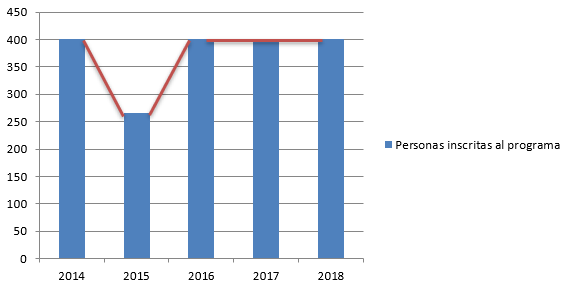 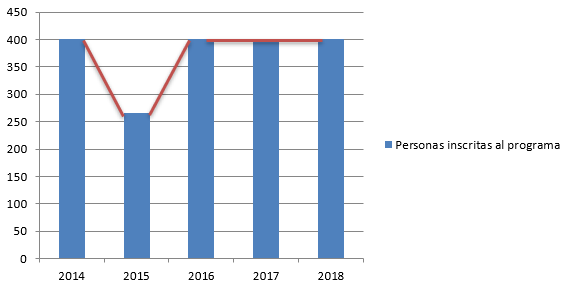                                                                         Nombre                                                                        NombreTeléfonoExtensiónCorreo electrónicoUnidad Responsable del Programa5605-9651. 5488-5300. 5422-550043624363alcaldíadesarrollosocialbj@gmail.com desarrollosocialyhumanobj@gmail.com;cmartinez.nor.subbj@gmail.com;vinculaciónsocial.bj@gmail.comÁrea de Evaluación del Programa       Subdirección de Integración Familiar56059387       Integracionfamiliarbj@gmail.comConsejo de Evaluación del Desarrollo Social de la Ciudad de MéxicoDra. Araceli Damián GonzálezMtro. Guillermo Jiménez MelgarejoMtro. Rodolfo Hernández Espinosa(55) 5662-2294 (55) 5663-1419S/Eadamiang@cdmx.gob.mxguillermo.jimenez@cdmx.gob.mx1rodolfo.hemail.com 